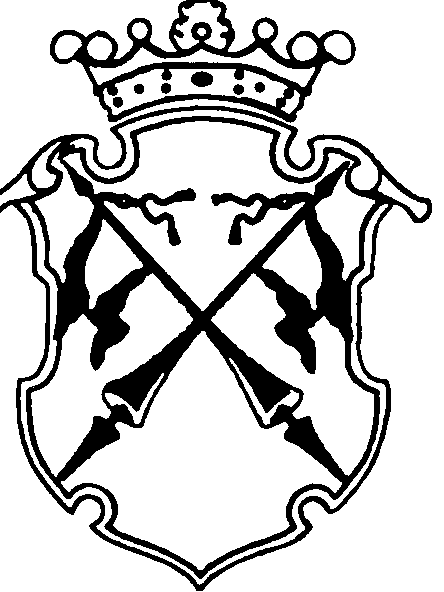 РЕСПУБЛИКА   КАРЕЛИЯКОНТРОЛЬНО-СЧЕТНЫЙ КОМИТЕТ СОРТАВАЛЬСКОГО МУНИЦИПАЛЬНОГО РАЙОНАУТВЕРЖДЕНПриказом Контрольно-счетного комитета СМРот «15» ноября 2018г. №12 ОТЧЕТо результатах контрольного мероприятия№7                                                                                            дата_15.11.2018г._Наименование (тема) контрольного мероприятия: «Проверка соблюдения порядка ведения реестра расходных обязательств Вяртсильского городского поселения при его исполнении в 2017 году»Основание проведения контрольного мероприятия: п.3.8 Плана работы Контрольно-счетного комитета СМР на 2018 год.Цель(и) контрольного мероприятия: установление соблюдения требований статьи 87 Бюджетного Кодекса Российской Федерации, определение законности и достоверности формирования и ведения в 2017 году реестра расходных обязательств Вяртсильского городского поселения.Сроки проведения контрольного мероприятия: с 25.10.2018г. по 15.11.2018г ( на объекте с 25.10.2018г. по 07.11.2018г.)Объекты контрольного мероприятия: Администрация Вяртсильского городского поселенияПроверяемый период деятельности:  2017 год Исполнитель контрольного мероприятия: Председатель контрольно-счетного комитета СМР – Астафьева Н.А.;Нормативные документы, использованные в работе: Бюджетный кодекс Российской Федерации от 31.07.1998г. №145-ФЗ (с изменениями и дополнениями);Приказ Министерства финансов Российской Федерации от 01.07.2013г. №65н «Об утверждении Указаний о порядке применению бюджетной классификации Российской Федерации» (с изменениями и дополнениями);Приказ Минфина России от 01.07.2015г. №103н «Об утверждении Порядка предоставления реестров расходных обязательств субъектов РФ и сводов реестров расходных обязательств муниципальных образований, входящих в состав субъекта РФ»;Приказ Минфина России от 31 мая 2017 г. N 82н
"Об утверждении Порядка представления реестров расходных обязательств субъектов Российской Федерации, сводов реестров расходных обязательств муниципальных образований, входящих в состав субъекта Российской Федерации, и признании утратившим силу приказа Министерства финансов Российской Федерации от 1 июля 2015 г. N 103н "Об утверждении Порядка представления реестров расходных обязательств субъектов Российской Федерации и сводов реестров расходных обязательств муниципальных образований, входящих в состав субъекта Российской Федерации";Приказ Министерства финансов Республики Карелия от 8 апреля 2016 г. N 100 "Об утверждении Порядка представления реестров расходных обязательств муниципальных образований Республики Карелия в Министерство финансов Республики Карелия";Постановление администрации Сортавальского муниципального района от 21.04.2016г. №40 «Об утверждении Порядка ведения реестра расходных обязательств Сортавальского муниципального района»;Положение о бюджетном процессе в Вяртсильском городском поселении, утвержденное решением Совета Вяртсильского городского поселения от 11.12.2012г. №131 (с изменениями и дополнениями);Порядок ведения реестра расходных обязательств Вяртсильского городского поселения, утвержденный распоряжением администрации Вяртсильского городского поселения от 05.05.2015г. №18;Устав Вяртсильского городского поселения.В соответствии со статьей 15 федерального закона от 07.02.2014г. №6-ФЗ « Об общих принципах организации и деятельности контрольно-счетных органов субъектов Российской Федерации и муниципальных образований» Контрольно-счетным комитетом СМР в адрес Главы Вяртсильского городского поселения был направлен запрос от 19.10.2018г. №282 о предоставлении муниципальных актов, материалов и документов, регламентирующих правила и подтверждающих соблюдение порядка ведения реестра расходных обязательств Вяртсильского городского поселения.Администрацией Вяртсильского городского поселения в адрес Контрольно-счетного комитета СМР были направлены следующие документы:Порядок ведения реестра расходных обязательств Вяртсильского городского поселения, утвержденный распоряжением администрации Вяртсильского городского поселения от 05.05.2015г. №18 .;Реестр расходных обязательств Вяртсильского городского поселения за 2016 год по состоянию на 01.05.2017г.;Реестр расходных обязательств Вяртсильского городского поселения за 2017 год по состоянию на 01.01.2018г. .Оформленные акты, заключения, справки и т.п., использованные в отчете, ознакомление с ними под расписку руководителя или иных должностных лиц проверенных объектов, наличие письменных объяснений, замечаний или возражений и заключение инспектора по ним: Акт проверки Администрации Вяртсильского городского поселения от 08.11.2018г. №20Неполученные документы из числа затребованных с указанием причин или иные факты, препятствовавшие работе: нетРезультаты контрольного мероприятия (анализ соблюдения нормативных правовых актов, установленные нарушения и недостатки в проверяемой сфере и в деятельности объектов контрольного мероприятия с оценкой ущерба или нарушения):  I Общие сведенияПолное наименование объекта проверки - Администрация муниципального образования «Вяртсильское городское поселение»Сокращенное – Администрация Вяртсильского поселения.Администрация Вяртсильского поселения действует на основании Положения об Администрации Вяртсильского городского поселения, утвержденного Решением IX сессии I созыва Совета Вяртсильского городского поселения от 30.11.2005г. с изменениями и дополнениями (далее- Положение). Администрация Вяртсильского поселения обладает правами юридического лица, является муниципальным казенным учреждением, имеет круглую печать с изображением герба Республики Карелия и своим наименованием, соответствующие штампы, бланки, а также лицевой счет в отделении Управления федерального казначейства по республике Карелия в г. Сортавала.В качестве юридического лица Администрация Вяртсильского поселения была поставлена на учет в налоговом органе по месту нахождения на территории Российской Федерации 08.12.2005г., о чем в единый государственный реестр юридических лиц внесена запись о создании юридического лица за основным государственным регистрационным номером (ОГРН) 1051002037294.Администрация Вяртсильского поселения является органом местного самоуправления Вяртсильского городского поселения и образована для осуществления функций по решению вопросов местного значения в соответствии с Уставом Вяртсильского городского поселения.Администрация поселения реализует свои полномочия как непосредственно, так и через муниципальное унитарное предприятие и автономное учреждение.Администрация Вяртсильского городского поселения является главным распорядителем бюджетных средств для получателя - Администрации Вяртсильского городского поселения.Проверка осуществлялась путем рассмотрения и анализа предоставленных документов и сведений.II. Анализ действующего законодательства в проверяемой сфереПриказом Минфина России от 31 мая 2017 г. N 82н
утвержден Порядок представления реестров расходных обязательств субъектов Российской Федерации, сводов реестров расходных обязательств муниципальных образований, входящих в состав субъекта Российской Федерации (далее – Порядок Минфина РФ). В Приложении №2 к данному Порядку Минфина РФ отражены сведения, которые должны  предоставляться муниципальными образованиями в Своде реестров расходных обязательств муниципальных образований, входящих в состав субъекта Российской Федерации. Формирование Сводов реестров расходных обязательств должно осуществляться в соответствии с рекомендациями по заполнению сводов реестров расходных обязательств муниципальных образований, входящих в состав субъекта Российской Федерации (далее – Рекомендации Минфина России).  Порядок представления реестров муниципальных образований Республики Карелия в Министерство финансов Республики Карелия, утвержденный Приказ Министерства финансов Республики Карелия от 8 апреля 2016 г. N 100, также указывает на необходимость предоставления муниципальными образованиями Республики Карелия реестра расходных обязательств муниципального района (городского округа) и свода реестров расходных обязательств поселений, входящих в состав муниципального района, (далее - реестры) в срок не позднее 30 апреля текущего финансового года по форме в соответствии с приложением 2 к Порядку Минфина РФ.Разделом 3 «Формирование свода реестров расходных обязательств поселений Сортавальского муниципального района» Порядка ведения реестра расходных обязательств Сортавальского муниципального района, утвержденного постановлением администрации Сортавальского муниципального района от 21.04.2016г. №40 определено, что Поселения, входящие в состав Сортавальского муниципального района формируют реестр расходных обязательств соответствующего поселения по форме, утвержденной приказом Министерства финансов Республики Карелия от 08.04.2016г. №100.Согласно Рекомендациям Минфина России, в сводах реестров расходных обязательств муниципальных образований должна отражаться следующая информация:наименование полномочия, расходного обязательства (графа 1 свода реестров муниципальных образований); код строки (графа 2 свода реестров муниципальных образований);нормативное правовое регулирование, определяющее финансовое обеспечение и порядок расходования средств, (в части указания актов федерального законодательства, соглашений) (графы 3 - 22 свода реестров муниципальных образований);нормативное правовое регулирование, определяющее финансовое обеспечение и порядок расходования средств, (в части указания актов законодательства субъекта Российской Федерации) (графы 23 - 28 свода реестров муниципальных образований);номер группы полномочия, соответствующий номеру группы, указанному в справочной таблице (графа 29 свода реестров муниципальных образований); код раздела, подраздела бюджетной классификации Российской Федерации, по которому отражаются расходные обязательства муниципального образования (графа 30 свода реестров муниципальных образований);объем средств на исполнение расходного обязательства муниципального образования (отчетный финансовый год (утвержденные бюджетные назначения, исполнено), текущий финансовый год (утвержденные бюджетные назначения), очередной финансовый год (прогноз), плановый период (прогноз на два года)) (графы 31 - 36 свода реестров муниципальных образований);объем средств на исполнение расходного обязательства муниципального образования без учета расходов на осуществление капитальных вложений в объекты муниципальной собственности (отчетный финансовый год (утвержденные бюджетные назначения, исполнено), текущий финансовый год (утвержденные бюджетные назначения), очередной финансовый год (прогноз), плановый период (прогноз на два года)) (графы 37 - 42 свода реестров муниципальных образований);объем средств на исполнение расходного обязательства муниципального образования исходя из оценки стоимости данного расходного обязательства (отчетный финансовый год, текущий финансовый год, очередной финансовый год) (графы 43 - 45 свода реестров муниципальных образований);объем средств на исполнение расходного обязательства муниципального образования исходя из оценки стоимости данного расходного обязательства без учета расходов на осуществление капитальных вложений в объекты муниципальной собственности (отчетный финансовый год, текущий финансовый год, очередной финансовый год) (графы 46 - 48 свода реестров муниципальных образований);методика расчета оценки стоимости расходного обязательства муниципального образования (графа 49 свода реестров муниципальных образований).III. Анализ действующего Порядка ведения реестра расходных обязательств Вяртсильского городского поселения.Согласно п.5 статьи 87 Бюджетного кодекса РФ реестр расходных обязательств муниципального образования ведется в порядке, установленном местной администрацией муниципального образования.Распоряжением Администрации Вяртсильского городского поселения от 05.05.2015г. №18 утвержден Порядок ведения реестра расходных обязательств Вяртсильского городского поселения ( далее – Порядок ведения Реестра).Порядок ведения Реестра устанавливает:-функции Администрации Вяртсильского поселения в сфере реализации полномочий по ведению реестра;- состав разделов Реестра;-формы Реестра и фрагментов реестров;- сроки формирования Реестра.Порядком ведения Реестра определено лицо, осуществляющее ведение Реестра ( специалист I категории администрации Вяртсильского городского поселения).В Порядке ведения Реестра отсутствуют функции главного распорядителя, получателей средств бюджета Вяртсильского городского поселения в сфере реализации полномочий по ведению фрагментов реестра расходных обязательств, отсутствуют сроки предоставления фрагментов реестров расходных обязательств в Администрацию Вяртсильского поселения. Кроме того, в Порядке ведения Реестра отсутствуют указания по заполнению данных Реестра, по графам и строкам, в том числе, устанавливающие правила отражения в Реестре объемов бюджетных ассигнований, необходимых для исполнения включенных в Реестр обязательств по каждому финансовому году. Ссылки на методические рекомендации, которыми необходимо руководствоваться при ведении Реестра, также отсутствуют. Порядком ведения Реестра не предусмотрены группировка расходных обязательств поселения, тогда как, согласно п.15 Рекомендаций, расходные обязательства муниципального образования подразделяются на:расходные обязательства, возникшие в результате принятия нормативных правовых актов муниципального образования, заключения договоров (соглашений) в рамках реализации вопросов местного значения соответствующего вида муниципального образования;расходные обязательства, возникшие в результате принятия нормативных правовых актов муниципального образования, заключения договоров (соглашений) в рамках реализации полномочий органов местного самоуправления муниципального образования по решению вопросов местного значения муниципального образования;расходные обязательства, возникшие в результате принятия нормативных правовых актов муниципального образования, заключения договоров (соглашений) в рамках реализации органами местного самоуправления муниципального образования прав на решение вопросов, не отнесенных к вопросам местного значения муниципального образования;а) по перечню прав, предусмотренных Законом N 131-Ф3;б) в связи с участием в осуществлении государственных полномочий (не переданных в соответствии со статьей 19 Закона N 131-Ф3, если это участие предусмотрено федеральными законами;в) в связи с реализацией вопросов, не отнесенных к компетенции органов местного самоуправления других муниципальных образований, органов государственной власти и не исключенных из их компетенции федеральными законами и законами субъектов Российской Федерации;расходные обязательства, возникшие в результате принятия нормативных правовых актов муниципального образования, заключения договоров (соглашений) в рамках реализации органами местного самоуправления муниципального образования отдельных государственных полномочий, переданных органами государственной власти Российской Федерации и (или) органами государственной власти субъекта Российской Федерации;а) исполняемые за счет субвенций, предоставленных из федерального бюджета или бюджета субъекта Российской Федерации;б) исполняемые за счет собственных доходов и источников финансирования дефицита бюджета муниципального образования:расходные обязательства муниципального образования, возникшие в результате принятия нормативных правовых актов муниципального образования, заключения соглашений, предусматривающих предоставление межбюджетных трансфертов из бюджета муниципального образования другим бюджетам бюджетной системы Российской Федерации.При сопоставлении состава разделов Реестра, приведенного в Порядке ведения Реестра с составом информации, необходимой для составления свода реестров муниципальных образований, рекомендованной Минфином России установлено, что в Порядке ведения Реестра отсутствуют разделы :нормативное правовое регулирование, определяющее финансовое обеспечение и порядок расходования средств, (в части указания актов федерального законодательства, соглашений) (графы 3 - 22 свода реестров муниципальных образований);нормативное правовое регулирование, определяющее финансовое обеспечение и порядок расходования средств, (в части указания актов законодательства субъекта Российской Федерации) (графы 23 - 28 свода реестров муниципальных образований);номер группы полномочия, соответствующий номеру группы, указанному в справочной таблице (графа 29 свода реестров муниципальных образований) ;объем средств на исполнение расходного обязательства муниципального образования без учета расходов на осуществление капитальных вложений в объекты муниципальной собственности (отчетный финансовый год (утвержденные бюджетные назначения, исполнено), текущий финансовый год (утвержденные бюджетные назначения), очередной финансовый год (прогноз), плановый период (прогноз на два года)) (графы 37 - 42 свода реестров муниципальных образований);объем средств на исполнение расходного обязательства муниципального образования исходя из оценки стоимости данного расходного обязательства (отчетный финансовый год, текущий финансовый год, очередной финансовый год) (графы 43 - 45 свода реестров муниципальных образований);объем средств на исполнение расходного обязательства муниципального образования исходя из оценки стоимости данного расходного обязательства без учета расходов на осуществление капитальных вложений в объекты муниципальной собственности (отчетный финансовый год, текущий финансовый год, очередной финансовый год) (графы 46 - 48 свода реестров муниципальных образований);методика расчета оценки стоимости расходного обязательства муниципального образования (графа 49 свода реестров муниципальных образований).При сопоставлении форм ведения Реестра с формой, согласно Приложения №2 к Порядку представления реестров расходных обязательств субъектов Российской Федерации, сводов реестров расходных обязательств муниципальных образований, входящих в состав субъекта Российской Федерации, утвержденному приказом Министерства финансов Российской Федерации от 31 мая 2017 г. N 82н, установлено, что утвержденные приложениями 1 и 2 к Порядку ведения Реестра формы, не соответствуют рекомендованной форме.  При сопоставлении сроков формирования Реестра, установленных Порядком ведения Реестра со сроками, установленными нормативными правовыми актами  Администрации Сортавальского муниципального района  и Министерством финансов Республики Карелия, установлены расхождения. Согласно нормативным правовым актам (Минфина России, Министерства финансов РК, Администрации СМР) реестр расходных обязательств составляется и направляется в вышестоящий орган один раз в год.  Пунктом 30 Р.3 Порядка ведения реестра расходных обязательств Сортавальского муниципального района установлено, что Поселения, входящие в состав Сортавальского муниципального района формируют Реестр и представляют в Финансовое управление Сортавальского муниципального района не позднее 15 апреля текущего финансового года. Порядком ведения Реестра срок формирования Реестра установлен не позднее 25 мая текущего года.  Кроме того, Порядком ведения Реестра установлен срок для формирования уточненного реестра расходных обязательств (не позднее 12 дней с момента окончания финансового года), что является не целесообразным, т.к. информация об объеме утвержденных и исполненных бюджетных ассигнований отчетного года должна отражаться в Реестре, сформированном и представленным в Финансовое управление СМР не позднее 15 апреля текущего года.IV. Проверка соблюдения Порядка ведения Реестра при его исполнении в 2017 годуПредставленные к проверке Реестры расходных обязательств не имеют заголовка, указывающего на то, что эти документы являются Реестрами расходных обязательств Вяртсильского городского поселения. Отсутствует информация, за какой период сформированы представленные документы, а также должность, фамилия, имя, отчество исполнителя, ответственного за формирование Реестра, единица  измерения. Форма представленных Реестров не соответствует форме, утвержденной Порядком ведения Реестра (дополнительно включены графы «код методики расчета расходов» и «уровень бюджета, за счет средств которого осуществляется фактическое финансирование»), а так же не соответствует форме, рекомендованной Минфином России.При проверке объемов средств на исполнение расходных обязательств, указанных в Реестрах, установлено, что итоговые суммы граф «Объем средств на исполнение расходного обязательства» :Графа «Текущий год» подграфы «План на 01.05.2017г.» отражен показатель 13863540,00.  Согласно п.34 Порядка ведения реестра расходных обязательств Сортавальского муниципального района и п.17 Рекомендаций Минфина России, в графе «план текущего года», в реестрах бюджетных обязательств Поселений, должна отражаться  сумма бюджетных ассигнований, утвержденных на текущий финансовый год согласно утвержденной бюджетной росписи с учетом последующих изменений, оформленных в установленном порядке на отчетную дату. Согласно представленному Отчету об исполнении бюджета на 01.04.2017г. (ф.0503117) по строке «всего расходов» в графе 4 р.2 ф. 0503117, Сводной бюджетной росписью с учетом последующих изменений на 01.04.2017г. утверждены бюджетные назначения в сумме 10281540,0. Отклонение составляет 3582000,0 руб. или 34,8%. Графа «Очередной год (прогноз) отражен показатель 10281540,00. Решением Совета Вяртсильского городского поселения от 20.03.2017г. №99 утверждены бюджетные ассигнования на исполнение расходных обязательств поселения  планового 2018 года в объеме 9061,4 тыс. руб. Отклонение составляет 1220,1 тыс. руб. или 13,5%.Графа « Плановый период» подграфы «Очередной год +1 (прогноз)» и «Очередной год +2 (прогноз)» отражен показатель 10281540,00. Решением Совета Вяртсильского городского поселения от 20.03.2017г. №99 утверждены бюджетные ассигнования на исполнение расходных обязательств поселения  планового 2019 года в объеме 9196,1 тыс. руб. Отклонение составляет 1085,4 тыс. руб. или 11,8%.Графа «Отчетный год» подграфа «План 2017г.» отражен показатель 14239362,31.Данный показатель соответствует показателю, отраженному по итоговой строке графы 4 р.2 Отчета об исполнении бюджета Вяртсильского городского поселения за 2017 годГрафа «Отчетный год» подграфа «Факт 2017г.» отражен показатель 13765409,99. Данный показатель соответствует показателю, отраженному по итоговой строке графы 5 р.2 Отчета об исполнении бюджета Вяртсильского городского поселения за 2017 год.В представленных Реестрах объемы средств на исполнение расходных обязательств поселения отражены не в соответствии с Рекомендациями. Отсутствует группировка расходных обязательств по рекомендованным группам. Так же не учтены рекомендации по формированию реестров расходных обязательств поселений, входящих в состав Сортавальского муниципального района, установленные постановлением Администрации Сортавальского муниципального района от 21.04.2016г. №40, в части не подлежащих указанию в качестве нормативного правового регулирования нормативные правовые акты, не устанавливающие конкретных обязательств по осуществлению расходов бюджета поселения. Так, по полномочиям, в рамках реализации вопросов местного значения городского поселения, в качестве нормативного правового регулирования в Реестре указаны: Устав Вяртсильского городского поселения, Распоряжение главы самоуправления муниципального образования от 05.05.2015г. №18 « Об утверждении Порядка ведения реестра расходных обязательств ВГП», Распоряжение главы  самоуправления муниципального образования от 05.12.2011г. №33 «Об утверждении порядка ведения муниципальной долговой книги Вяртсильского городского поселения», Распоряжение главы самоуправления муниципального образования от 10.12.2010г. №37 «Об утверждении порядка разработки, утверждения и реализации ведомственных целевых программ», Решение сессии представительного органа от 16.06.2014г. «Об утверждении Положения о порядке ведения реестра муниципального имущества Вяртсильского городского поселения», Решение сессии представительного органа от 26.12.2017 №124 «О бюджете ВГП на 2018 год и на плановый период 2019 и 2020 годов», Решение сессии представительного органа от 27.12.2016г. №97 «О бюджете ВГП на 2017 год и на плановый период 2018 и 2019 годов», Решение сессии представительного органа  от 26.02.2006г. №б/н «Положение о бюджетном процессе Вяртсильского городского поселения».Согласно п.17 Рекомендаций Минфина России, номер группы полномочия указывается согласно примерному справочнику подготовки реестров муниципальных образований (Приложение №2 к Рекомендациям). Коды полномочий, указанные в Реестрах расходных обязательств Вяртсильского городского поселения не соответствуют номерам групп полномочий, указанных в примерном справочнике. В нарушение пп.3 п.7 Порядка ведения Реестра в представленных реестрах, по большинству расходных обязательств, отсутствует информация о номере статьи, части, подпункта муниципального правового акта, договора (соглашения) , устанавливающего расходное обязательство поселения.В соответствии с п.7 ч.2 ст.9 Федерального закона от 07.02.2011г. №6-ФЗ « Об общих принципах организации и деятельности контрольно-счетных органов субъектов РФ и муниципальных образований» к полномочию контрольно-счетного органа муниципального образования относится финансово-экономическая экспертиза проектов муниципальных правовых актов (включая обоснованность финансово-экономических обоснований) в части, касающейся расходных обязательств муниципального образования, а также муниципальных программ. При анализе информации, содержащейся в представленных к проверке Реестрах о нормативных правовых актов, определяющих финансовое обеспечение и порядок расходования средств на исполнение расходных обязательств муниципального образования, установлено, что в нарушение пп.7 п. 1.2. Соглашения о передачи полномочий контрольно-счетного органа Вяртсильского городского поселения по осуществлению внешнего муниципального финансового контроля Контрольно-счетному комитету Сортавальского муниципального района от 29.12.2015г., для проведения финансово-экономической экспертизы в Контрольно-счетный комитет не направлялся проект муниципального правового акта Вяртсилиского городского поселения, утвердившего муниципальную программу «Обеспечение первичных мер пожарной безопасности в границах Вяртсильского городского поселения на 2017-2019 годы». Финансовая оценка выявленных нарушенийКонтрольное мероприятие связано с проверкой и анализом вопросов процедурного и организационного характера, в связи с чем, нецелесообразно определять объем проверенных средств и средств, использованных с нарушениями.Выводы:В Порядке ведения Реестра отсутствуют функции главного распорядителя, получателей  средств бюджета Вяртсильского городского поселения в сфере реализации полномочий по ведению фрагментов реестра расходных обязательств, отсутствуют сроки предоставления фрагментов реестров расходных обязательств в Администрацию Вяртсильского поселения. Кроме того, в Порядке ведения Реестра отсутствуют указания по заполнению данных Реестра, по графам и строкам, в том числе, устанавливающие правила отражения в Реестре объемов бюджетных ассигнований, необходимых для исполнения включенных в Реестр обязательств по каждому финансовому году. Ссылки на методические рекомендации, которыми необходимо руководствоваться при ведении Реестра, также отсутствуют. Порядком ведения Реестра не предусмотрены группировка расходных обязательств поселения.При сопоставлении состава разделов Реестра, приведенного в Порядке ведения Реестра с составом информации, необходимой для составления свода реестров муниципальных образований, рекомендованной Минфином России установлено, что в Порядке ведения Реестра отсутствует часть разделов.При сопоставлении форм ведения Реестра с формой, согласно Приложения №2 к Порядку представления реестров расходных обязательств субъектов Российской Федерации, сводов реестров расходных обязательств муниципальных образований, входящих в состав субъекта Российской Федерации, утвержденному приказом Министерства финансов Российской Федерации от 31 мая 2017 г. N 82н, установлено, что утвержденные приложениями 1 и 2 к Порядку ведения Реестра формы не соответствуют рекомендованной форме.При сопоставлении сроков формирования Реестра, установленных Порядком ведения Реестра со сроками, установленными нормативными правовыми актами Администрации Сортавальского муниципального района и Министерством финансов Республики Карелия установлены расхождения.Порядком ведения Реестра установлен срок для формирования уточненного реестра расходных обязательств (не позднее 12 дней с момента окончания финансового года), что является не целесообразным, т.к. информация об объеме утвержденных и исполненных бюджетных ассигнований отчетного года должна отражаться в Реестре, сформированном и представленным в Финансовое управление СМР не позднее 15 апреля текущего года.Представленные к проверке Реестры расходных обязательств не имеют заголовка, указывающего на то, что эти документы являются Реестрами расходных обязательств Вяртсильского городского поселения. Отсутствует информация, за какой период сформированы представленные документы, а также должность, фамилия, имя, отчество исполнителя, ответственного за формирование Реестра, единица  измерения. Форма представленных Реестров не соответствует форме, утвержденной Порядком ведения Реестра (дополнительно включены графы «код методики расчета расходов» и «уровень бюджета, за счет средств которого осуществляется фактическое финансирование»), а так же не соответствует форме, рекомендованной Минфином России.При проверке объемов средств на исполнение расходных обязательств, указанных в Реестрах, установлено, что итоговые суммы граф «Объем средств на исполнение расходного обязательства» :Графа «Текущий год» подграфы «План на 01.05.2017г.» отражен показатель 13863540,00.  Согласно п.34 Порядка ведения реестра расходных обязательств Сортавальского муниципального района и п.17 Рекомендаций Минфина России, в графе «план текущего года», в реестрах бюджетных обязательств Поселений, должна отражаться  сумма бюджетных ассигнований, утвержденных на текущий финансовый год согласно утвержденной бюджетной росписи с учетом последующих изменений, оформленных в установленном порядке на отчетную дату. Согласно представленному Отчету об исполнении бюджета на 01.04.2017г. (ф.0503117) по строке «всего расходов» в графе 4 р.2 ф. 0503117, Сводной бюджетной росписью с учетом последующих изменений на 01.04.2017г. утверждены бюджетные назначения в сумме 10281540,0. Отклонение составляет 3582000,0 руб. или 34,8%. Графа «Очередной год (прогноз) отражен показатель 10281540,00. Решением Совета Вяртсильского городского поселения от 20.03.2017г. №99 утверждены бюджетные ассигнования на исполнение расходных обязательств поселения  планового 2018 года в объеме 9061,4 тыс. руб. Отклонение составляет 1220,1 тыс. руб. или 13,5%.Графа « Плановый период» подграфы «Очередной год +1 (прогноз)» и «Очередной год +2 (прогноз)» отражен показатель 10281540,00. Решением Совета Вяртсильского городского поселения от 20.03.2017г. №99 утверждены бюджетные ассигнования на исполнение расходных обязательств поселения  планового 2019 года в объеме 9196,1 тыс. руб. Отклонение составляет 1085,4 тыс. руб. или 11,8%.В представленных Реестрах объемы средств на исполнение расходных обязательств поселения отражены не в соответствии с Рекомендациями. Отсутствует группировка расходных обязательств по рекомендованным группам.По полномочиям, в рамках реализации вопросов местного значения городского поселения, в качестве нормативного правового регулирования в Реестре указаны: Устав Вяртсильского городского поселения, Распоряжение главы самоуправления муниципального образования от 05.05.2015г. №18 « Об утверждении Порядка ведения реестра расходных обязательств ВГП», Распоряжение главы  самоуправления муниципального образования от 05.12.2011г. №33 «Об утверждении порядка ведения муниципальной долговой книги Вяртсильского городского поселения», Распоряжение главы самоуправления муниципального образования от 10.12.2010г. №37 «Об утверждении порядка разработки, утверждения и реализации ведомственных целевых программ», Решение сессии представительного органа от 16.06.2014г. «Об утверждении Положения о порядке ведения реестра муниципального имущества Вяртсильского городского поселения», Решение сессии представительного органа от 26.12.2017 №124 «О бюджете ВГП на 2018 год и на плановый период 2019 и 2020 годов», Решение сессии представительного органа от 27.12.2016г. №97 «О бюджете ВГП на 2017 год и на плановый период 2018 и 2019 годов», Решение сессии представительного органа  от 26.02.2006г. №б/н «Положение о бюджетном процессе Вяртсильского городского поселения». Данные правовые акты не устанавливают конкретных обязательств по осуществлению расходов бюджета поселения.Коды полномочий, указанные в Реестрах расходных обязательств Вяртсильского городского поселения, не соответствуют номерам групп полномочий, указанных в примерном справочнике.В нарушение пп.3 п.7 Порядка ведения Реестра в представленных реестрах, по большинству расходных обязательств, отсутствует информация о номере статьи, части, подпункта муниципального правового акта, договора (соглашения) , устанавливающего расходное обязательство поселения.В нарушение пп.7 п. 1.2. Соглашения о передачи полномочий контрольно-счетного органа Вяртсильского городского поселения по осуществлению внешнего муниципального финансового контроля Контрольно-счетному комитету Сортавальского муниципального района от 29.12.2015г., для проведения финансово-экономической экспертизы в Контрольно-счетный комитет не направлялся проект муниципального правового акта Вяртсилиского городского поселения, утвердившего муниципальную программу «Обеспечение первичных мер пожарной безопасности в границах Вяртсильского городского поселения на 2017-2019 годы». Итоговые данные контрольного мероприятияПредложения по восстановлению и взысканию средств, наложению финансовых или иных санкций, привлечению к ответственности лиц, допустивших нарушения: нет  Предложения по устранению выявленных нарушений и недостатков в управлении и ведомственном контроле, законодательном регулировании проверяемой сферы:Администрации Вяртсильского городского поселения:Внести изменения и дополнения в Порядок ведения Реестра в части: определения функций главного распорядителя, получателей  средств бюджета Вяртсильского городского поселения в сфере реализации полномочий по ведению фрагментов реестра расходных обязательств, сроков предоставления фрагментов реестров  расходных обязательств в Администрацию Вяртсильского поселения, указаний по заполнению данных Реестра, по графам и строкам, в том числе, устанавливающие правила отражения в Реестре объемов бюджетных ассигнований, необходимых для исполнения включенных в Реестр обязательств по каждому финансовому году или ссылок на методические рекомендации, которыми необходимо руководствоваться при ведении Реестра; . В Порядке ведения Реестра предусмотреть группировку расходных обязательств поселения;В Порядке ведения Реестра предусмотреть разделы, рекомендованные  Минфином России; Форму ведения Реестра привести в соответствии с рекомендованной формой, согласно Приложения №2 к Порядку представления реестров расходных обязательств субъектов Российской Федерации, сводов реестров расходных обязательств муниципальных образований, входящих в состав субъекта Российской Федерации, утвержденному приказом Министерства финансов Российской Федерации от 31 мая 2017 г. N 82н;Сроки формирования Реестра, установленные Порядком ведения Реестра привести в соответствие со сроками, установленными нормативными правовыми актами Администрации Сортавальского муниципального района и Министерством финансов Республики Карелия;В виду не целесообразности, исключить из Порядка ведения Реестра срок для формирования уточненного реестра расходных обязательств (не позднее 12 дней с момента окончания финансового года).Включить в Реестр расходных обязательств заголовок, указывающий на то, что этот документы являются Реестром расходных обязательств Вяртсильского городского поселения, информацию за какой период сформирован, а также должность, фамилию, имя, отчество исполнителя, ответственного за формирование Реестра, единицу  измерения. Объемов средств на исполнение расходных обязательств, указанных в Реестрах, итоговые суммы граф «Объем средств на исполнение расходного обязательства» :Графа «Текущий год» заполнить в соответствии с  п.34 Порядка ведения реестра расходных обязательств Сортавальского муниципального района и п.17 Рекомендаций Минфина России. Графа «Очередной год (прогноз) отразить показатель соответствующий  утвержденным, Решением Совета Вяртсильского городского поселения от 20.03.2017г. №99, бюджетным ассигнованиям на исполнение расходных обязательств поселения  планового 2018 года Графа « Плановый период» подграфы «Очередной год +1 (прогноз)» и «Очередной год +2 (прогноз)» отразить показатель соответствующий  утвержденным, Решением Совета Вяртсильского городского поселения от 20.03.2017г. №99, бюджетным ассигнованиям на исполнение расходных обязательств поселения  планового 2019 года;Исключить из Реестра расходных обязательств нормативные правовые акты, не устанавливающие конкретных обязательств по осуществлению расходов бюджета поселения;Коды полномочий, указанные в Реестре расходных обязательств Вяртсильского городского поселения, привести в соответствие номерам групп полномочий, указанных в примерном справочнике;В Реестре расходных обязательств указывать информацию о номере статьи, части, подпункта муниципального правового акта, договора (соглашения) , устанавливающего расходное обязательство поселения;В соответствии спп.7 п. 1.2. Соглашения о передачи полномочий контрольно-счетного органа Вяртсильского городского поселения по осуществлению внешнего муниципального финансового контроля Контрольно-счетному комитету Сортавальского муниципального района от 29.12.2015г., для проведения финансово-экономической экспертизы в Контрольно-счетный комитет обеспечить предоставление проектов муниципальных правовых актов Вяртсилиского городского поселения, утверждающих муниципальные программы, а также устанавливающие расходные обязательства поселения.Другие предложения: нетНаправить отчет:Главе Вяртсильского городского поселенияПредседателю Совета Вяртсильского городского поселенияПредлагаемые представления и /или предписания: Направить представления о результатах контрольного мероприятия «Проверка соблюдения порядка ведения реестра расходных обязательств Вяртсильского городского поселения при его исполнении в 2017 году» в адрес Администрации Вяртсильского городского поселения. Председатель комитета                                                 Н.А. АстафьеваНарушенияВыявлено нарушений(количество, количество и сумма)Предложено к устранению нарушенийПредложено к устранению нарушенийПримечаниеНарушенияВыявлено нарушений(количество, количество и сумма)ВсегоВ том числе, к восстановлению в бюджет  Примечание123451.При формировании и исполнении бюджетов13/-13/-1.1. в ходе формирования бюджетов13/-.13/--1.1.5.нарушение порядка ведения реестра расходных обязательств13/-13/-1.2. в ходе исполнения бюджетов1.3. при реализации ФАИП и АИП2. ведения бухгалтерского учета, составления и представления бухгалтерской (финансовой) отчетности3. в сфере управления и распоряжения государственной (муниципальной) собственностью4. при осуществлении муниципальных закупок и закупок отдельными видами юридических лиц5. Нарушения в сфере деятельности Центрального банка Российской Федерации, его структурных подразделени и других банков и небанковских кредитных организаций, входящих в банковскую систему Российской Федерации, государственных корпораций, государственных компаний, организаций с участием Российской Федерации в их уставных (складочных) капиталах и иных организаций, в том числе при использовании ими имущества, находящегося в государственной (муниципальной) собственности5.1. в сфере деятельности Центрального банка Российской Федерации, его структурных подразделений и других банков и небанковских кредитных организаций, входящих в банковскую систему Российской Федерации5.2. в сфере деятельности государственных корпораций, государственных компаний, организаций с участием Российской Федерации в их уставных (складочных) капиталах и иных организаций, в том числе при использовании ими имущества, находящегося в государственной (муниципальной) собственности6. Иные нарушенияВсего13/-13/-